                                                                                                                                28.08.2017г. 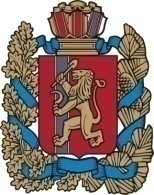                                     РОССИЙСКАЯ ФЕДЕРАЦИЯ                       КРАСНОЯРСКИЙ КРАЙНОВОСЕЛОВСКИЙ РАЙОНАДМИНИСТРАЦИЯ ЧУЛЫМСКОГО СЕЛЬСОВЕТАПОСТАНОВЛЕНИЕ      28.08.2017	п. Чулым                                          № 73О неотложных мерах по недопущениюзаноса и распространения вируса гриппа свиней,африканской чумы свиней на территории Чулымского сельсоветаВ целях предупреждения заноса и распространения вируса гриппа свиней, африканской чумы свиней и обеспечения эпизоотического благополучия, руководствуясь статьей 7 Устава Чулымского сельсовета Новоселовского района Красноярского края.П О С Т А Н О В Л Я Ю:1. Утвердить план организационных, профилактических и противоэпизоотических мероприятий по предупреждению возникновения и распространения африканской чумы свиней на территории Чулымского сельсовета 2017-2020 г.г. (приложению №1).2. Для координации проводимых работ создать комиссию из представителей сельсовета, ветеринарной службы, депутатов Чулымского сельского Совета (приложение №2).3. Создать бригаду по сбору и утилизации биологических отходов (приложение №3).4. Предложить жителям территории Чулымского сельсовета, содержащим в подсобных хозяйствах свиней, не препятствовать в проведении профилактических и противоэпизоотических мероприятий по защите территории от заноса и распространения африканской чумы свиней.5. Места для сжигания павших свиней определить совместно с ОУМИ Новоселовского района Красноярского края.6. Контроль за исполнением оставляю за собой.7. Для перевозки трупов павших животных использовать транспорт администрации Чулымского сельсовета.8. Постановление вступает в силу со дня его подписания и подлежит опубликованию в газете «Чулымский вестник».Глава Чулымского сельсовета                                            В.Н. ЛетниковПриложение №1к Постановлению № 73от 28.08.2017ПЛАНорганизационных, профилактических и противоэпизоотических мероприятий по предупреждению возникновения и распространения африканской чумы свиней на территории Чулымского сельсовета на период 2017-2020гг.                                                                                                                Приложение №2                                                                                                               к Постановлению № 73                                                                                                               от 28.08.201Составкоординационной комиссииПредседатель комиссии: Приходько Г.Ф - заведующий Чулымскийветучастком.Зам. председателя комиссии: Летников В.Н. - глава Чулымского        сельсовета.секретарь комиссии: Шешина Е.А. – и. о. зам. главы Чулымского сельсоветаЧлены комиссии:Луговская Н.В. – специалист 2 категории Чулымского сельсовета.Миронова Т. В. - председатель Чулымского сельского Совета депутатов.                                                                                            Приложение №3                                                                                             к Постановлению № 73                                                                                                от 28.08.2017Бригада по сбору и утилизации биологических отходов:1. Лопатин С.М.- работник по благоустройству администрации Чулымского сельсовета - водитель.2. Вишневский В.П. – утилизация.3. Прахт Н.Н. - сбор павших свиней.4. Шпильман Н.В. - сбор павших свиней.Периодическое печатное                    Учредители:                        Адрес:662441издание «Чулымский вестник»          Совет депутатов                 Красноярский край                                                               Чулымского сельсовета    Новосёловский Ответственный за выпуск                   Глава администрации        районЕ.А. Шешина                                         Чулымского сельсовета     п.Чулым                                                                                                            ул.Советская 30                                                                                                            тел.93-2-67Газета основана в 2008 году . Тираж до 25 экземпляров . Газета отпечатана в администрации Чулымского сельсовета.Периодическое печатное издание органов местного самоуправленияЧулымский сельсовет№п/пНаименование мероприятийСрок исполненияОтветственный исполнительОсуществление контроля1.Запретить ввоз на территориюрайона свинопоголовья, продуктов сырья из неблагополучных и угрожаемых зон по африканской чуме свинейпостояннопредприниматели и юридические и физические лица - владельцы свинопоголовьяглавный госветинспекторрайона2.Исключить перевозку свиней,продуктов и сырья безсопроводительных документовпостоянновладельцы грузов и автотранспортаГлавный госветинспектор района3.Обеспечить соблюдениеветеринарных - санитарныхправил при перевозке любымвидом транспорта и всемивидами отправлений, свинейвсех видов, свиноводческойпродукции, сырья мяса свиней, кормов для животных, ветеринарных препаратов и биологических материалов, предметов коллекционирования,охотничьих трофеевпостоянноиндивидуальные предпринимател и юридические и физические лица- владельцы грузовглавный госветинспектор района, главасельсовета4.Запретить продажу свиней вместах не санкционированнойторговли без ветеринарныхсопроводительных документов подтверждающих благополучие места вывозапостоянновладельцы личных, фермерских подсобных хозяйствГлавный госветинспектор района5.Содержать в надлежащем порядке места хранения погрузки и выгрузки продуктов и сырья животноводческогопроисхождения кормов, приперевозках организовать и проводить профилактическуюдезинфекциюпостоянноиндивидуальные предпринимател И владельцы грузов и автотранспортаГлавный госветинспектор района6.Обеспечить регулярное клиническое обследование домашних свиней, немедленного информирования ветеринарной службы о случаях внезапного или повышенного падежа домашних свиней на подворьях населения, сельхозпредприятиях и немедленное направление патматериала для исследования в КГКУ» Краевая ветеринарная лаборатория»постоянновладельцы животных, руководители свиноводческих хозяйств, госветинспектор поднадзорной территорииГлавный госветинспектор района7.Обеспечить учет свинопоголовья ,в том числе в личных подсобныx, крестьянских (фермерских) хозяйствахпостоянновладельцы животных, руководители свиноводческих хозяйств, главы сельсоветовГлавный госветинспектор района8.Обеспечить безвыгульноесодержание свиней в личных подсобных, крестьянских(фермерских) хозяйствах во всех населённых пунктахпостоянновладельцы животных, руководители свиноводческих хозяйств, главы сельсоветовГлавный госветинспектор района9.Регулярно проводить работу по уничтожению переносчиков африканской чумы свиней: мьшевидньrx грызунов, клещей, насекомых в личных, фермерских подсобных хозяйствахпостоянновладельцы животных, руководители свиноводческих хозяйствинспектор поднадзорной территории10.Проводить информационную - разъяснительную работу через телевидение, газеты, сходы, памятки среди населения содержащее свиней по недопущению африканской чумы свиней, неотложных действиях граждан в случае возникновения заболевания АЧС или подозрения на это заболевание, в памятках заострить внимание на без выгульное содержание свинейпостоянноглавасельсовета, ветинспектор поднадзорной территорииглавный госветинспектор района11.Выполнять указание ветеринарных специалистов государственной ветеринарной службы о проведении необходимых диагностических, противоэпизоотических и ветеринарных - санитарных мероприятийпостоянноВладельцы свиней, руководители свиноводчес- ких хозяйствИнспектора поднадзорных территорий12.Обеспечить укомплектованность техническими средствами для копки траншей, перевозки трупов. Определить кадровый состав отрядов во возможному уничтожению больных и инфицированных животных. Обеспечить средствами защитыпостоянноГлава сельсоветапредседатель районной противо- эпизоотической комиссии13.Проводить разъяснительную работу с населением о мерах по профилактике африканской чумы свиней, и мерах воздействия их не выполненияпостоянноглавный госветинспектор района